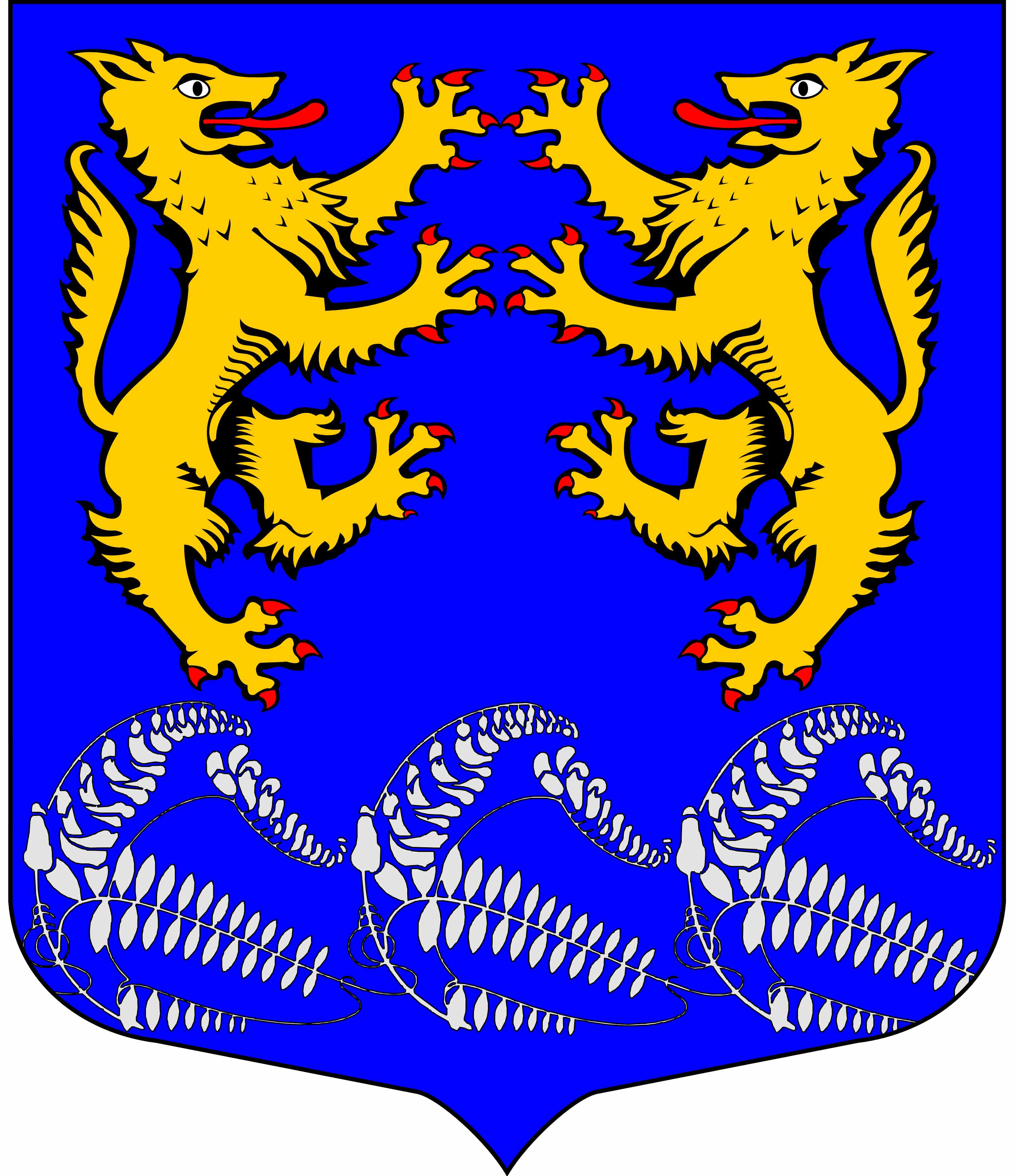 Муниципальное образование«ЛЕСКОЛОВСКОЕ СЕЛЬСКОЕ ПОСЕЛЕНИЕ»Всеволожского муниципального района Ленинградской областиАДМИНИСТРАЦИЯП О С Т А Н О В Л Е Н И Е20.12.2019 г.дер.Верхние Осельки						              № 452«Об утверждении схемы теплоснабжения МО «Лесколовское сельское поселение» Всеволожского района Ленинградской области до 2033года»В соответствии с Федеральным законом от 06.10.2003 года № 131-ФЗ 
«Об общих принципах организации местного самоуправления в Российской Федерации», Федеральным законом от 27.07.2010 года № 190-ФЗ 
«О теплоснабжении», Постановлением Правительства Российской Федерации 
от 22.02.2012 года № 154 «О требованиях к схемам теплоснабжения, порядку их разработки и утверждения», Уставом муниципального образования «Лесколовское сельское поселение», администрация МО «Лесколовское сельское поселение» Всеволожского муниципального района Ленинградской области ПОСТАНОВЛЯЕТ: 1. Утвердить схему теплоснабжения МО «Лесколовское сельское поселение» Всеволожского муниципального района Ленинградской области до 2033 года.2. Опубликовать настоящее постановление на официальном сайте www.лесколовское.рф и газете «Лесколовские вести».3. Постановление вступает в силу после опубликования.4. Контроль за исполнением настоящего постановления оставляю за собой. Глава администрации                           			            А. А. СазоновГлавный специалист-юрист_______________ А.Ф. Толмачев«___» __________ 2019г.Ведущий специалист администрации_______________ А.Ю. Злотникова«___» __________ 2019г.Расчет рассылки:1 – в дело;2 – «Лесколовские вести»;3 – сайт;